Муниципальное бюджетное дошкольное образовательное учреждение 						детский сад №108                 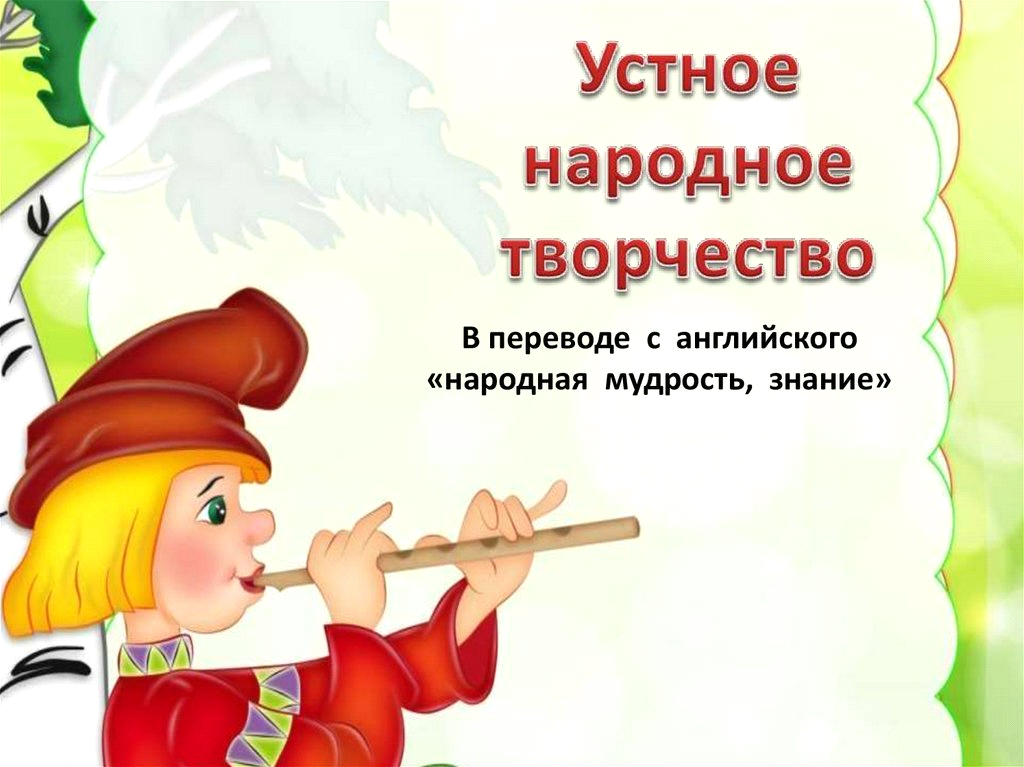 				ПРОГРАММА          фольклорного   кружка «РОДНИЧОК»	Программа рассчитана на два года обучения с детьми 5-7 лет.					Подготовила: музыкальный руководитель 							Смирнова Лариса ВладимировнаТверь Пояснительная запискаРусский народный фольклор — это источник вечный и чистый. Его всегда отличали гуманность, характеризующаяся удивительной терпимостью, мудростью, снисходительностью, деликатностью по отношению к человеку.Фольклор — источник нравственного, эстетического, трудового, художественного воспитания. Через исполнение и знакомство с народной музыкой прививается любовь к своей земле, происходит знакомство с прошлым своего народа, его жизнью, духовным миром русского человека.В наши дни очень важно приобщение ребят к сокровищнице отечественной культуры и истории, чтобы воспитать любовь к земле, на которой родился и вырос, чувство гордости за свой народ и Родину.Фольклор — кладезь народной мудрости, это обращение к нам из других эпох, это боль и тревога за наши души и совесть.В наши дни остро встала проблема формирования русского менталитета.                                И одним из средств решение этой задачи может являться приобщение детей к истокам русского народного фольклора. Необходимо, используя гуманистический потенциал отечественной культуры, способствовать социализации личности ребенка, раскрытию таланта, развитию музыкальных и творческих способностей.                                                                                 Детский фольклор играет ведущую роль в воспитании ребенка, ведущим признаком организации которого является единство поэтики, музыки, манеры исполнения и функции произведения (М.Н. Мельников). Его особенность обусловлена народным художественным мышлением и требованиями народной педагогики. К примеру, в поговорках, потешках, детских песнях, прибаутках объединены изобразительность импровизационность, ритмичность и наставительность (М.Ю. Новицкая). Это своеобразная школа игры, призванная обеспечить ребёнку адекватный способ познания окружающего мира (А.М. Мартынова).                                                                      Детский дошкольный фольклор - прежде всего культура диалога, он ориентирован на взаимодействие, необходимость слушать и отвечать.                                                                                          К сказке, созданной детям в назидание, привлекал вымысел, несущий глубокий жизненный смысл. Детский календарный фольклор давал интонационно-поэтическую, образную форму общения с окружающим миром.                                                                                                    Функциональность является важнейшим условием приобщения детей к народной культуре. Дополнительная программа фольклорного кружка «Родничок» разработана на основании следующих нормативно-правовых документов:- Федеральный закон «Об образовании в Российской Федерации» (от 29 декабря 2012 года № 273-ФЗ). Федеральный государственный образовательный стандарт дошкольного образования (Приказ Министерства образования и науки Российской Федерации «Об утверждении» от 17 октября 2013 года № 1155).- Санитарно-эпидемиологические требования к дошкольным группам, размещённым в жилых помещениях жилищного фонда. Сан ПиН 2.4.1.3147-13 (Постановление Главного государственного санитарного врача Российской Федерации от 19 декабря 2013 года № 68).- Конституция РФ, ст. 43, 72. Конвенция о правах ребёнка (одобрена Генеральной Ассамблеей ООН 20.11.1989 г., вступила в силу для СССР 15.09.1990 г.)Актуальность.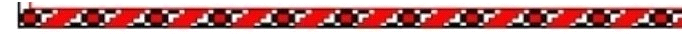 Дополнительная программа фольклорного кружка «Родничок» ориентирована на воспитание ребенка в традициях народной культуры, формирование бережного отношения и любви к ней.Малые фольклорные формы - это прекрасный материал, на основе которого у ребенка очень рано начинает обрабатываться понимание текста, приобретается смысловое содержание, развивается речь, музыкально-сенсорные способности, возникает цепь слуховых реакций, накапливается опыт разнообразных движений.                                                                                                                                           Маленьким детям еще недоступно в полном объеме понятие о Родине, но именно в раннем детстве зарождается любовь к ней. Для ребенка Родина - это мама, близкие, родные люди, окружающие его. Это дом, где он живет, двор, где он играет, его воспитатели, друзья.                                                                                                                              От того, что видит и слышит ребенок с детства, зависит формирование его сознания и отношения к окружающему.                                                                                                     Эта тема актуальна еще потому, что в русском фольклоре отражена вся многовековая мудрость народа, он просто пронизан любовью к своей родине, природе, семье. Он удивительно гармоничен, и очень трудно найти человека, которого бы оставили равнодушным задушевные русские песни или кого бы ни захватила веселая русская пляска. В нас это заложено генетически – и колыбельные про серого волчка, и потешки «ехали-ехали». Все это нам пели и рассказывали наши бабушки и мамы, а им – их бабушки и мамы. Поэтому каждый из нас – частичка того большого, что называется «русский народ».                                                                                                                                                                                         Направленность  программы. Основную задачу я вижу в том, что бы как можно полнее познакомить своих воспитанников с русским народным творчеством, промыслами, привить им любовь к русской культуре и традициям. Сделать так, что бы и они в свою очередь передали эту любовь своим детям.                                                                                            Выбранный мною путь развития малышей через народный фольклор, направлен на развитие гражданских чувств, формирования творческих способностей. Духовная жизнь ребенка полноценна, если он живет в мире сказки, музыки, игры, танца. Детям доступно и понятно народное творчество, а значит и интересно.                                                                                                                                                            Новизна программы связана с цикличностью народного календаря, изучением обрядов, праздников, и приуроченных к ним песен, танцев, закличек и т.д., передаваемых из года в год, из поколения в поколение.                                                     Принцип, лежащий в основе всей программы, дает возможность детям в течении двух лет изучать и воспроизводить обряды, праздники, обычаи исоответствующий им устный и музыкальный материал, количество и уровень сложности которого увеличивается с каждым годом.Репертуар, предлагаемый детям в процессе кружковой работы, включает 5 основных разделов. Отработанные фольклорные номера включаются                                                                                                           в общие праздники и развлечения.Цель программы — Приобщение детей к истокам русского народного творчества через знакомство и исполнение произведений русского народного творчества.Задачи программы:Образовательные:1 Знакомить детей с русским народным, поэтическим и музыкальным творчеством.2 Расширять знания и представления детей о национальной культуре и традициях   русского народа.3 Формировать исполнительские навыки в области пения, музицирования, движения.Развивающие:1 Развивать кругозор и интерес к народной культуре;2 Развивать активное восприятие музыки посредством музыкального фольклора;3 Развивать музыкальные способности: чувство ритма, ладовое чувство, музыкально- слуховые представления;4 Развивать самостоятельность, инициативу, импровизации, музыкальные  способности у детей:5 Развивать коммуникативные качества детей посредством народных танцев, игр,  хороводов, забав.Воспитательные:1 Формировать социально-нравственное, психическое здоровье детей.2 Воспитывать любовь к родной земле, к традициям своего народа.3 Воспитывать уважительное отношение к ценностям народной культуры, к истории России, чувства патриотизма и гордости за русский народ.                                                                 - Помочь детям прикоснуться к великому русскому искусству, почувствовать глубину и красоту русских обычаев и обрядов.                                                                                                     - Поднять уровень музыкальной культуры детей, преодолеть музыкальную неграмотность, развить сознательное отношение к творческому процессу пения.                                                                                                - Развивать навыки выразительного интонирования, передачи многообразных оттенков, эмоций, настроений.                                                                                                                    - Формировать положительное отношение, интерес к содержанию народной музыки. Программа кружка предусматривает:-Развитие музыкально-ритмического слуха, творческих способностей.-Умения выражать свои эмоции, пластику движений, художественного вкуса.-Воспитывается интерес к народному творчеству, любви к родному краю театрализованной деятельности.                                                                                               - Проведение: тематических занятий-35 мин; доминантных занятий – 20мин; развлечений («Капустница», «Новогодний сапожок», «Василий–капельник») Программа включает:                                                                                                                                          -Беседы о народных праздниках, обрядах.                                                                                            -Отдельные выступления на праздниках. Концерты для младших дошкольников.                                                                                     -Формирование представлений об искусстве, способности воспринимать его.-Воспитываются навыки культуры поведения. Обращается внимание на то, что занятия в кружке - это не только забава,это интересное, полезное дело.                                    Этот творческий труд приносит удовольствие и результат.     ПРИНЦИПЫ И ПОДХОДЫ В  ОРГАНИЗАЦИИ ОБРАЗОВАТЕЛЬНОГО ПРОЦЕССА                                                                                                        Принцип воспитывающего обучения. В процессе обучения детей музыкальному фольклору одновременно воспитывает у них любовь к прекрасному в жизни и искусстве, вызывает отрицательное отношение к дурному, обогащает духовный мир ребенка. У детей развивается внимание, воображение, мышление и речь. Принцип доступности. Содержание и объем знаний о фольклоре, объем вокальных  и танцевальных навыков, приемы обучения и усвоение их детьми соответствуют возрасту и уровню музыкального развития детей каждой возрастной группы.                                                                                                       Принцип постепенности, последовательности и систематичности. В начале года во всех возрастных группах даются более легкие задания, чем в конце года; постепенно переходят от усвоенного, знакомого к новому, незнакомому. Принцип наглядности. В процессе обучения главную роль играет так называемая звуковая наглядность, конкретное слуховое восприятие различных звуковых соотношений. Другие органы чувств: зрение, мышечное чувство дополняют и усиливают слуховое восприятие. Основной прием наглядности – это образец исполнения  педагогом.                                                                                      Принцип сознательности. Сознательность тесно связана с умственной, волевой активностью детей, с их заинтересованностью фольклорным  музыкальным  репертуаром. Немаловажное значение для умственной активности детей имеет речь взрослого, наличие разнообразных интонаций в его голосе, выразительная мимика, яркое и художественное исполнение произведения.                                               Принцип прочности. Выученные детьми песни, хороводы, игры через некоторое время забываются, если их систематически не повторять. Чтобы повторение не наскучило детям, надо разнообразить этот процесс, внося элементы нового. Закрепление фольклорного   музыкального репертуара должно быть не просто механическим повторением, а сознательным его воспроизведением. Методы и виды деятельности в  проведении занятий:       Для более успешного решения поставленных задач необходимо использовать        	следующие методы и виды деятельности:       Словесные методы: рассказ, беседа о народных обычаях,традициях; использование 	пословиц, загадок, поговорок, чтение художественной литературы; заучивание 	считалок,   закличек, прибауток, небылиц, потешек, стихов, русских народных 	песен.       Наглядные методы:  просмотр фотографий, видеофильмов, картин, рисунков, 	макетов русского быта; рассматривание подлинных изделий народного искусства.        Практические и игровые методы:  использование русских народных костюмов в 	праздниках и самостоятельной деятельности; разыгрывание сценок и эпизодов 	сказок; использование пальчиковых игр и упражнений; хороводные игры, 	развлечения, фольклорные праздники, посиделки; самостоятельное выполнение 	детьми декоративных изделий, использование различных инструментов и 	материалов для их выполнения.	Для более успешного решения поставленных задач необходимо использовать 	теоретические и практические занятияВОЗРАСТНЫЕ ОСОБЕННОСТИ ДЕТЕЙ                                                                                               	   Старшая группа (от5 до 6 лет)                                                                                                       	У детей шестого года жизни восприятие музыки носит целенаправленный 	характер. Интенсивно развиваются музыкальные способности — ладовое чувство, 	чувство ритма, музыкально-слуховые представления. В певческой деятельности 	ребенок чувствует себя более уверенно за счет укрепления и развития голосовых 	связок и всего голосового и дыхательного аппарата, развития вокально-слуховой 	координации, расширения певческого диапазона (ре первой октавы — до, до-диез 	второй октавы), формирования более четкой дикции.                                                                         	                                                       У большинства детей голос приобретает относительно высокое звучание, 	определенный тембр. Дети могут петь более сложный в вокальном отношении 	репертуар, исполняя его совместно со взрослым, сверстниками и индивидуально.                          	В музыкально-ритмической деятельности дети чувствуют себя более уверенно: 	хорошо ориентируются в пространстве. Двигаются свободно, достаточно 	ритмично, адекватно характеру и настроению 	музыки. В плясках, музыкальных 	играх, способны выразительно передавать 	музыкальный образ. Дети 	осваивают навыки игры на инструментах в основном ударной группы (ложки, 	трещотки, бубенцы). Они играют индивидуально, и в небольших ансамблях.                                                                                                                                                                                                                                              	Подготовительная группа (от 6 до 7 лет)                                                                                     	   Седьмой год жизни является очень важным и ответственным в жизни ребенка.                                         	У детей активно развивается мышление, воображение, память, речь. Все это 	способствует активному музыкальному развитию. В этом возрасте продолжается 	развитие основных музыкальных способностей (ладовое чувство, чувство ритма, 	музыкально-слуховые представления). Развиваются и совершенствуются 	музыкально-сенсорные способности. Совершенствуется голосовой и дыхательный 	аппарат. В связи с этим расширяются певческие возможности детей.Певческий диапазон расширяется в пределах до первой октавы — ре, (ре-диез) 	второй октавы. Исполнение песен приобретает выразительность, напевность.  	Дети 	с удовольствием поют коллективно, небольшими ансамблями,(соло) 	индивидуально, как в сопровождении инструмента, так и без сопровождения.                      	У них появляются любимые песни, и возникает потребность в повторном 	исполнении. Движения становятся координированными.                                                                                                                               	Дети способны двигаться достаточно четко, ритмично, пластично, эмоционально 	отзываясь на музыку, согласовывая движения с ее характером, особенностями 	звучания. Дети овладевают большим запасом образно-игровых и танцевальных	                               и движений. Различают жанры танцевальной музыки, запоминают более сложные 	танцевальные композиции, используют знакомые танцевальные элементы в 	свободных плясках. В музыкальных играх обнаруживают хорошую реакцию, способность внимательно слушать музыку и менять движения со сменой ее 	частей, 	характером звучания. Образные движения, которыми дети изображают 	персонажей игр, сказок, становятся яркими, выразительными, оригинальными.                               В игре на инструментах продолжается совершенствование навыков и приемов  исполнения. Дети, объединяясь в небольшие ансамбли, с удовольствием 	исполняют его не только на занятиях, но и во время праздников, концертов.                                                                                                               	 	                                                                                                                                 	Организация развивающей предметно-пространственной среды в группах. 	В группе должна быть организованна предметно - развивающая среда 	соответствующая возрасту детей. Собрана библиотека красочных книг с русскими 	народными сказками, потешками, загадками. Создан уголок театрализованной 	деятельности, уголок ряженья  с элементами костюмов и шапочки для игр-	драматизаций и инсценировок сказок, кукольные театры, настольный,  	пальчиковый театры, театр  по сюжетам русских народных сказок, дидактические 	и настольно- печатные игры. По многим литературным произведениям 	видеокассеты, CD-диски, аудиокассеты с записями инсценировок по мотивам 	народных сказок, закличек, загадок,  небылиц, русских народных песен.ПЛАНИРУЕМЫЕ РЕЗУЛЬТАТЫ ОСВОЕНИЯ ПРОГРАММЫ                                                            • Использовать в повседневной жизни произведения малых фольклорных форм (колядки, заклички, потешки, пословицы, припевки,  считалки, загадки, дразнилки).                                                                                                                                    • Инсценировать русские народные песни, организовать игру.                                                        • Иметь представления о народных праздниках, их обрядах и традициях (Осенины, Святки, Масленица, Пасха).                                                                                                                           • Исполнять песни, заклички, плясовые, хороводные с соответствующими движениями.                                                                                                                                 • Владеть приёмами игры на ложках, играть ансамблем.                                                           •Уметь сочетать движения рук и ног, выполнять хороводные движения, движения в свободной  пляске.                                                                                                                                             • Проявлять самостоятельность и доброжелательность в играх со сверстниками.                                  Уметь творчески самовыражаться.                                                                                                СОДЕРЖАТЕЛЬНЫЙ РАЗДЕЛ.                                                                                                      Учебный план  занимает важное место при реализации рабочей программы.                                                                                                                                                           Он скоординирован с учетом требований санитарно-эпидемиологических правил  и нормативов.  Нагрузка на детей не превышает предельно допустимую норму.                                     Занятия организуются в течение всего учебного года. Учебный план состоит из 36 занятий, 4 из которых отводятся на мониторинг: в сентябре и в мае, и 32 занятий обучающего характера.Организация работы кружка:Программа рассчитана на два года обучения.                                                                         Проводится 36 занятия в год, 8 раз в месяц в определённые дни  недели . Продолжительность занятия (старшая группа- 25 мин.),                                                                    (подготовительная группа- 30 мин ).                                                                                                  Количество детей в группе 10-13человек.Основные разделы программы: Раздел 1. «Детский музыкальный фольклор» (прибаутки, попевки, заклички, дразнилки, скороговорки, считалки, частушки, пески, колыбельные песни). 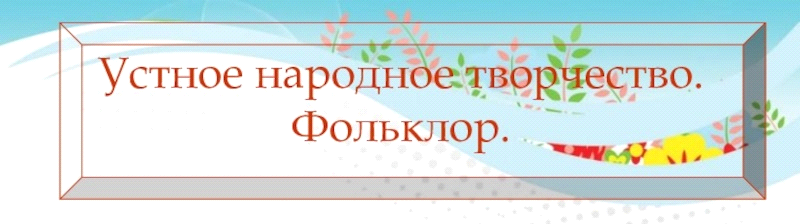 Задачи раздела:Развивать в детях музыкально-певческие навыки, необходимые для становления речи, памяти;Развивать чувство юмора, логическое мышление, стимулировать познавательную деятельность;Помочь правильно и чисто произносить труднопроизносимые слова и фразы, исполнять скороговорку, интонируя её на простейшую мелодическую попевку;Совершенствовать вокальные навыки, чёткость произношения слов, правильность дикции.Раздел 2. «Народная песня»(календарные, лирические, обрядовые)Задачи раздела:Учить детей чувствовать красоту русской песни, богатство мелодии, разнообразие ритма, выразительность языка;учить сравнивать произведения различных жанров;учить детей высказываться об эмоционально-образном содержании песни;учить петь выразительно, используя различные интонации;совершенствовать навыки ансамблевого, хорового, сольного пения.Раздел 3. «Игровой фольклор» (музыкальные игры, творческие этюды)Задачи раздела:Развивать у детей культуру движений;Развивать воображение детей, сообразительность, смекалку;Совершенствовать ритмические, драматические способности детей;Учить детей выполнять хореографические движения под исполнение песни.Учить применять различные виды интонирования (от лирического мелодического пения до мелодизированного говора);Развивать творческую активность.Раздел 4. «Хороводы»( хороводные песни,  народные пляски)Задачи раздела: Развивать воображение детей, сообразительность, смекалку, совершенствовать ритмические, драматические способности детей.                                                   Учить детей выполнять хореографические движения под пение песни.Раздел 5. «Игра на детских музыкальных инструментах»Задачи раздела: Развивать чувство ритма, музыкальную память;учить детей ансамблевой игре, слаженности, умение начинать и заканчивать вместе музыкальную фразу, воспитывать чувства коллективизма.СОДЕРЖАНИЕ ПРОГРАММЫРаздел 1. «Детский музыкальный фольклор»Тема 1. «Потешки, приговорки, заклички». Жанровое разнообразие (обращение к различным видам природы; о животных; о материнской любви, ласке; о частях тела). Их использование в повседневной жизни.                                                                           Раскрытие возможностей детского голоса: силы голоса, его звонкости, эмоциональная темпераментность, естественное работа над точным интонированием мелодии с музыкальным сопровождением и без него. Развивать первоначальные творческие проявления детей в пении (умение самостоятельно находить ласковые интонации в пении).Тема 2. «Колыбельные песни, пестушки». Предназначение произведений. Постижение народно-попевочного словаря, лежащего в основе разнообразия музыкальных оборотов мелодии. Упражнять в чистом интонировании мелодий, включающих квинту (вверх) в умении удерживать интонацию на одном звуке. Добиваться протяжного, напевного пения.Тема 3. «Считалки, дразнилки, прибаутки, частушки».                                                                Цель данного вида фольклора — использование в игровой деятельности. Развитие музыкального слуха, ритма, музыкальной памяти, внимания, певческого дыхания, голосового аппарата.                                                                                                                      Учить придумывать индивидуальные варианты традиционных фольклорных образов, соответствующих творческим способностям и исполнительским возможностям детей.Раздел 2. «Игровой фольклор»Тема 1. «Песенный припев».                                                                                                           Его основная функция (задачи игры, связь частей, концовка).                                             Отработка навыков пения, пение с солистами, парами, тройками.                                          Передача образа, характера в пении с использованием элементов костюма.Тема 2. «Движения, театрализованное действо».                                                      Работа над движениями, диалогами к играм. Двигаться в соответствии с характером музыки, передавать в движении содержание текста песен.                                         Приучать прислушиваться к логическому заключению музыки.                                                       Подводить детей к умению выразительно передавать игровой образ.Тема-3 «Инсценирование» (отрывков стихотворений, сказок, песен)                             Учить мимике и жестам, применение их в стихах, песнях, играх, сказках.        Формировать исполнительское мастерство, умение  справиться с волнением                      во время выступления, формировать уверенность в себе. Раздел 3 «Хороводы»Тема «Виды хороводов. Основные элементы русского хоровода»,Виды хороводов: хореографический (движение), песенный, драматический (разыгрывание сюжета). Отработка хореографических движений. Тема- «Пляски ,игры-хороводные»- Добиваться выразительной передачи танцевальных- игровых движений, их ритмичности в сочетании с пением. Самостоятельное изменение движений в связи со сменой частей хоровода.Раздел 4. «Народная песня»  (Календарные, лирические, обрядовые)Тема 1. «Календарные песни». Песня как средство общения человека с природой. Объединение по тематике и сюжетам (связь со временем года, тема урожая, труда). Учить детей в пределах кварты точно передавать движение мелодии. Следить за четким и ясным произношением слов, выполнять логическое ударение в музыкальных фразах.Тема 2. «Свадебные песни». Особенности поэтического изложения и мелодики. Знакомство со звеньями свадебной игры (сватовство, смотрины, девичник, прощание с родным домом, венчание, (встреча молодых в доме жениха). Развитие эмоциональной отзывчивости на музыку, привитие интереса и любви к ней. Различение выразительных средств музыки — темп, динамика, регистр. Выявление их роли в создании музыкального образа. Умение сравнивать произведения различных жанров. Учить детей высказываться об эмоционально-образном содержании песни.Тема 3. «Лирическая песня». Жанровое разнообразие (грустные и удалые; глубоко печальные и грозно-мужественные). Развивать умение у детей свободно и непринужденно вести мелодическую линию, не теряя звонкости и полетности голоса. Тренировка дыхания. Учить петь выразительно, используя различные интонации, исполнительские краски. Следить за правильным четким произношением слов, учить контролировать слухом качество пения.Раздел 5. «Игра на детских музыкальных инструментах»Тема 1.«Знакомство с народными инструментами». Классификация народных инструментов. Учить детей владению элементарными навыками игры на музыкальных инструментах, различным способам звукоизвлечения. Учить определять тембр музыкальных инструментов. Знакомство с элементами нотной грамоты. Игра на музыкальных инструментах по одному и группами, подчеркивая ритмическое и тембровое разнообразие музыки.Тема 2«Ансамблевая игра». Учить детей контролировать себя в данном виде деятельности, подстраиваться к игре своих товарищей, соблюдая ритмический рисунок музыкального произведения. Самостоятельно начинать и заканчивать игру на музыкальном инструменте, в соответствии с частями произведения, его вариациями.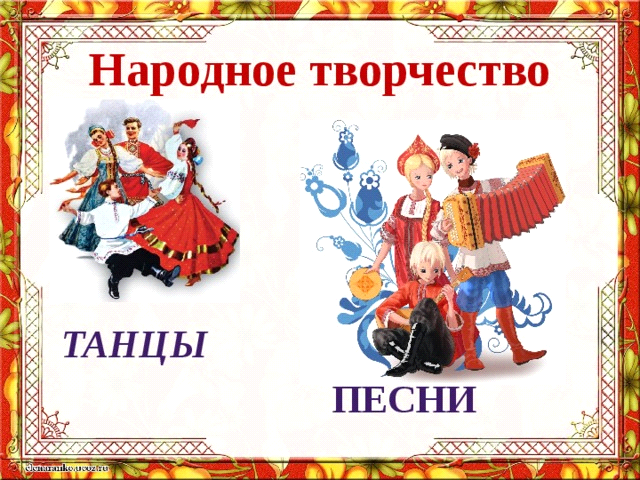 МУЗЫКАЛЬНЫЙ РЕПЕРТУАРКолыбельные:  Баю, баю, баю не ложися с краюА баю баюшеньки прилетели гуленькиБаю баюшки баю жил мужик на краюЛяг-ка Ваня на бочок, придет серенький волчокПеструшки потешки прибаутки:Сорока сорока где была. Вышла кошка за котаЛадушки ладушки где были у бабушкиКиска –мурыска где ж ты была.  Чук-чук наловил дед щукЧижик пыжик где ты был. Скок скок поскок молодой дроздок\Колядки: Сею сею посеваю с новым годом поздравляюКолида колида куды пошлаХороводы: Заплятися плетень заплятисяВо саду ли во огороде. Светит месяц. А мы просо сеялиЗаинька во садочке. На горе – то макБояры а мы к вам пришли. В  хороводе были мыПесни: Где же ты был мой черный баранЛетели две птички...Комара муха любилаВечор заинька где ты был. Комар шуточку шутил.А пчелушка златая.  Как у наших у воротИгры: У медведя во бору... Жмурки...КолпачокКак у дяди семиона...Золотые ворота....КраскиГори гори ясно...Растяпа....Анюта....Садовник....Сказки: Кот и лиса...Старуха и лапоть...Крошечка...Два поросенкаИван коровий сын..Мороз-ИвановичТворческие и музыкальные игры: Где был Иванушка.Гриня- Гриня, поработай! Гуси-гуси..Если нравится тебе то делай так.Логоритмика: Дождика слезинка.Самовар пускает пар. Ложки деревенские.Посуда, Дождик песенку поёт. Великаны и гномы. Едем-едем на тележке.КАЛЕНДАРНО – ТЕМАТИЧЕСКОЕ ПЛАНИРОВАНИЕ  (в старшей группе)СЕНТЯБРЬОКТЯБРЬНОЯБРЬДЕКАБРЬЯНВАРЬФЕВРАЛЬМАРТАПРЕЛЬМАЙСТРУКТУРА ЗАНЯТИЯСтруктура занятия с детьми 5-6 лет                                                                                             - Приветствие. Динамический этюд. Артикуляционная гимнастика.                                                                                                                                                                                 - Основная часть: беседа, пение, музыкальные инсценировки.                       Рассматривание иллюстраций, предметов быта.                                                                              Разучивание хороводов, музыкально - ритмические движения.                                                     Музицирование на детских музыкальных инструментах, шумелках.                                                                                                                 Игра. Психогимнастика.                                                                                                                       Структура занятия с детьми 6-7 лет.                                                                                      - Приветствие, Игроритмика. Артикуляционная гимнастика.                                                                                                               - Основная часть: беседа, пение, детский фольклор.                                                                               Инсценирование стихов, песен, шутки.                                                                                              Разучивание хороводных плясок, музыкальных игр.                                                                                         Формирование музыкальных композиций с перестроением, ритмика, Ритмодикламация под музыкальный фон. Игра.                                                                                  Музицирование в небольших ансамблях, по подгруппам. Релаксация.    МОДЕЛЬ ВЗАИМОДЕЙСТВИЯМУЗЫКАЛЬНОГО ОБРАЗОВАТЕЛЬНОГО ПРОЦЕССА (примерная) Для успешной реализации поставленных задач программа предполагает  тесное взаимодействие с педагогами и родителями. Такое сотрудничество определяет творческий и познавательный характер процесса, развитие творческих способностей детей, обуславливает его результативность.                                                    Работа с педагогами Предусматривает:                                                                                             беседы, консультации по развитию творческих способностей детей,                                                                  показ открытых занятий.                                                             Работа с родителями Формы работы с родителями осуществляются по следующим направлениям: Консультации по вопросам развития детей;                                                                                                                                                                                         Домашние задания; Совместные праздники, развлечения.                                             Информация достижений (фотографии, дипломы, грамоты, видео).                                                                           1.Взаимодействие с музеем.                                                                                 2.Взаимодействие с детской музыкальной школой.                                                                         3.Взаимодействие с центром культуры.                                                                                  4.Взаимодействие с домом  детского творчества. ОРГАНИЗАЦИОННЫЙ РАЗДЕЛОрганизация  предметно – пространственной развивающей среды.Модель предметно-развивающей среды отражает ее структуру и содержание в процессе воспитательно -образовательной деятельности, в которой происходит развитие ребенка.Развивающая, предметно-пространственная среда, обеспечивает максимальную реализацию образовательного потенциала пространства МКДОУ, материалов, оборудования и инвентаря для развития детей дошкольного возраста в соответствии с особенностями каждого возрастного этапа, охраны и укрепления их здоровья, возможность общения и совместной деятельности детей (в том числе детей разного возраста) и взрослых, двигательной активности детей, а также возможности для уединения. Развивающая среда построена на следующих принципах:Насыщенность - Развивающая предметно-пространственная среда соответствует возрастным возможностям детей и содержанию Программы; Обеспечивает реализацию поставленных программой целей и задач; учет национально-культурных, климатических условий, в которых осуществляется образовательная деятельность; учет возрастных особенностей детей.Трансформируемость - дает возможность изменений предметно-пространственной среды в зависимости от   образовательной ситуации, в том числе от меняющихся интересов и возможностей детей;Полифункциональность - позволяет разнообразно использовать различные  составляющих предметной среды: детскую мебель, маты, мягкие модули, ширмы, природные материалы, пригодные  в разных видах детской активности (в том числе в качестве предметов-заместителей в детской игре);Вариативность - позволяет создать различные пространства (для игры, конструирования, уединения и пр.), а также разнообразный материал, игры и оборудование, обеспечивают свободный выбор детей. Игровой материал периодически сменяется, что стимулирует  игровую, двигательную, познавательную и исследовательскую активность детей;Доступность - создает условия для свободного доступа детей к играм, игрушкам, материалам, пособиям, обеспечивающим все основные виды детской активности; исправность и сохранность материалов и оборудования;Безопасность - обеспечивает соответствие всех ее элементов требованиям по надежности и безопасности их использования.Музыкальный зал- среда эстетического развития, место постоянного общения ребенка с музыкой. Простор, яркость, красочность создают уют торжественной обстановки. Развивающая среда музыкального зала ДОУ по содержанию соответствует реализуемым программам, по насыщенности и разнообразию обеспечивает занятость каждого ребенка, эмоциональное благополучие и психологическую комфортность.В саду  созданы условия для нормального развития детей:                                       - Спокойная и доброжелательная обстановка. Представление самостоятельности                                                                                                                             и независимости каждому ребенку, возможности каждому ребенку выбрать себе партнера для общения. Созданы условия для развития детей.                                                                                                                                                                                                              Материально- техническое оснащение педагогического процесса: - Музыкальный зал оборудован мультимедийным оборудованием  -  Есть русские народные музыкальные и шумовые инструменты - Народные костюмы,маски, накидки. - Устный и музыкальный фольклорный материал- Предметы русского народного быта в музее детского сада.- Атрибутика в музыкальном кабинете.ПЕРЕЧЕНЬ МЕТОДИЧЕСКИХ  ПОСОБИЙ                                                                            1. Басаева Ю.Ю. Мартынова Т.Ю. «Шла коза по мостику».                                                                         Детский фольклор. Новосибирск 2012                                                                                                                                  2. КуприяноваЛ.Л. «Русский фольклор» Москва 20083.Михайлова М.А.  «А у наших у ворот развесёлый хоровод»                                                 Ярославль Академия развития академия холдинг2001г.4. Мерзлякова С.И. «Фольклор – музыка – театр»                                                                           Москва Гуманитарный издательский центр Владос 1999г.5.Кононова Н.Г. «Музыкально – дидактические игры для дошкольников»                       Москва  «Просвещение»1990г.              6.Кононова Н.Г. «Обучение дошкольников игре на детских музыкальных инструментах» Москва  «Просвещение»  1990г.                                                                               7. Макшанцева Е.Д. «Детские забавы» Москва  «Просвещение»1991г.8.Михайлова М.А., Воронина Н.В. «Танцы ,игры, упражнения для красивого движения» Ярославль Академия развития2001г.9. Пугачева Н.В., Есаулова Н.А. «Календарные обрядовые праздники для дошкольников» Москва: педагогическое общество России 200710. Суровяк Л.В. Тарасевич Н.А.«Заинька во садочке» .                                                              Новосибирск:Книжица, 2004.11. Тимофеева Е.А. «Подвижные игры с детьми младшего дошкольного возраста» Москва  «Просвещение»1986г.12. Федеральный государственный образовательный стандарт дошкольного образования. Центр педагогического образования. Москва.№ТемаПрограммное содержаниеРепертуар1 - 2«Что такое фольклор?Познакомить детей с малыми формами фольклора, с прибаутками, с жанром считалка. Использовать на занятии считалки при проведении игр. Разучить рус. народную круговую игру.  Учить точно передавать хлопками и притопами простой ритмический рисунок.Считалка «Сорока»,                                                        «Сидел петух»Игра «Пошла коза                                                                             по лесу»3-4 Детские потешки – дразнилки инасмешки»Продолжать знакомство с малыми формами фольклора: с потешкой и дразнилкой, на примере русской народной игры, а также дразнилки «Барашеньки» с элементами круговой игры. Разучивание рус. потешки «Федул и Прошка» с игрой на инструментах. Использовать на занятии считалки при проведении игр.Потешка «Федул                                                      прошка»,«Ворон», «Барашеньки-                                                            крутороженьки», «Бай-качи»;5-6Скороговорки говорим.-Выговариваем. Познакомить с жанром скороговорка. Скороговорка Маргаритки Повторить Считалку: «На золотом крыльце сидели»;Игра «Золотые ворота.                                                           «Чепуха»7-8«Небылицы в лицах»Слушать небылицы распознавать, что быль,что небыль. Развивать чувство юмора,  логическое мышление, стимулировать познавательную деятельность«Вы послушайте ребята», «Рано утром, вечерком»№№ТемаПрограммное содержаниеПрограммное содержаниеПрограммное содержаниеРепертуар1-21-2«Песня – душа народа»Рассказать о многообразии жанров русской народной песни, выразительно передавать игровые образы песни. Познакомить с жанром шуточной песни.Формировать выдержку в круговых играх. Учить различать  вокальные произведения контрастного содержания. Воспитывать эмоциональную отзывчивость на музыку.Рассказать о многообразии жанров русской народной песни, выразительно передавать игровые образы песни. Познакомить с жанром шуточной песни.Формировать выдержку в круговых играх. Учить различать  вокальные произведения контрастного содержания. Воспитывать эмоциональную отзывчивость на музыку.Рассказать о многообразии жанров русской народной песни, выразительно передавать игровые образы песни. Познакомить с жанром шуточной песни.Формировать выдержку в круговых играх. Учить различать  вокальные произведения контрастного содержания. Воспитывать эмоциональную отзывчивость на музыку.Рус.нар. песня;«Как у наших,                                                                                   у ворот»3-4Развесёлый  хоровод»Развесёлый  хоровод»Развесёлый  хоровод»Рассказать о многообразии русских хороводов.Учить передавать в движении весёлый, задорный характер хороводных игр, согласовывая движения с содержанием песни. Учить, неторопливо двигаться в хороводе спокойно, напевно, размеренным шагом в умеренном темпе. Работать над кружением притопами.ХОРОВОД: «Вейся-                                 вейся капустка моя»                                          рус. народная песня.«Как унаших,                                             у ворот»ХОРОВОД: «Вейся-                                 вейся капустка моя»                                          рус. народная песня.«Как унаших,                                             у ворот»5-65-6«Песни пели с колыбели»Познакомить с жанром колыбельной песни.Развивать у детей умение слушать и эмоционально переживать настроение колыбельных песен.В хороводе закреплять умение, согласовывать свои действия с пением. Реагировать сменой движений на смену характера музыки, самостоятельно менять направление. Познакомить с жанром колыбельной песни.Развивать у детей умение слушать и эмоционально переживать настроение колыбельных песен.В хороводе закреплять умение, согласовывать свои действия с пением. Реагировать сменой движений на смену характера музыки, самостоятельно менять направление. Познакомить с жанром колыбельной песни.Развивать у детей умение слушать и эмоционально переживать настроение колыбельных песен.В хороводе закреплять умение, согласовывать свои действия с пением. Реагировать сменой движений на смену характера музыки, самостоятельно менять направление. Колыбельные песни«Котенька коток»;                 «А баиньки –баиньки»«Ай баю, баю»7-87-8«Всякому делу своя пора».Формировать ритмический слух и музыкальную память. Учить, правильно извлекать звук в игре на ложках. Воспитывать внимательность, улучшить движения и   выразительность игровых образов. При исполнении хоровода самостоятельно начинать и заканчивать с муз.   Формировать ритмический слух и музыкальную память. Учить, правильно извлекать звук в игре на ложках. Воспитывать внимательность, улучшить движения и   выразительность игровых образов. При исполнении хоровода самостоятельно начинать и заканчивать с муз.   Формировать ритмический слух и музыкальную память. Учить, правильно извлекать звук в игре на ложках. Воспитывать внимательность, улучшить движения и   выразительность игровых образов. При исполнении хоровода самостоятельно начинать и заканчивать с муз.   РНП «Во кузнице»№ТемаПрограммное содержаниеРепертуар1-2«Русская изба»Знакомить детей со старинным деревенским домом, жилищем наших предков с использованием иллюстраций. Познакомить с традицией русского народа – посиделками, вечёрками.  Исполнение хороводов, частушек,круговых игр  загадывание загадок, соревнование шуток, небылиц и скороговорок между парнями и девушками.3-4Народные суеверия»Знакомить с русскими народными суевериями: домовым, водяным, лешим – духами лесов, рек, домов. Рассказать об уважительном и добром отношении к таким существам, поиграть в русские народные игры этой тематики. Побуждать импровизировать , выразительно передавать игровой образ, танцевальные движения, упражнять в несложных плясках, учить передавать их выразительно, эмоционально.Игры: «БабкаЁжка»;«Водяной»;«Дед Домовой».5-6«Умельцы - мастера»Рассказать о народных промыслах в русских селениях, мужском труде и женских заботах. Воспитывать уважение к русским традициям. Знакомить, осваивать игру на народных инструментах: коробочке,трещотке. Развивать музыкальную память.Игра «Как у дяди                                                                              Семиона», ЧастушкиРус.нар.песня                                                                                 «Я на горку шла»7-8Бабушка - ЗагадушкаЗанятие с загадыванием загадок о предметах русского  старинного быта. Знакомить детей с названием старины бытовых предметов (корыто, лучина, сундук коромысло)Песня  «Пошла млада                                                                             за водой»№ТемаПрограммное содержаниеРепертуар1-2«Русская Зима»Знакомить детей с зимними традициями народных гуляний, ярмарочной суеты. Начать освоение основных танцевальных движений в новом хороводе, в танце. воспитывать культуру движения Создать условия для инсценировки песен, развивая желание двигаться. Выразительно передавать образы и импровизировать. Воспитывать отзывчивость на музыку и содержание. «Заинька во садочке»3-4Зимние подвижные игрыПродолжать прививать любовь к народному творчеству  в исполнении хороводных игр. Развивать чувство ритма. Закреплять умение воспринимать шутливый характер песни, передавать игровые образы песни. Воспитывать выдержку в круговых играх,  «Веселая ткачиха»«Комар шуточку шутил»5-6Зимние календарные праздникиРассказать детям о русских народных зимних праздниках обрядах и обычаях. Познакомить с древними традициями празднования Рождества. Разучить календарные песни.«Сею сею посеваю                                               с новым годом                                                                   поздравляю»7_8Пришла колядаотво-ряй ворота»Знакомство с обрядовыми песнями и колядками к празднику Рождества. «Коляда коляда                                 куда пошла»№ТемаПрограммное содержаниеРепертуар1-2 РождествоПопеть колядки. Работать над ритмом и развивать воображение в игре на музыкальных инструментах. Учить петь выразительно без напряжения, напевно. В танцах закреплять умение двигаться в разных темпах, совершенствовать дробный шаг, притопы, «ковырялочку».«Веселые тройки»«Калинка»«Бояры,  а мы к вам                                              пришли»3-4Народные обычаи»Продолжать обогащать репертуар календарными песнями. Знакомить с обрядовыми играми, развивать мелкую моторику рук в игре на ложках.«Колечко»5-6Народные гадания и  приметы»Рассказать о такой традиции как девичьи гадания. Продемонстрировать этот процесс в играх.«Колечко»«Гадание на валенках»-7«Крещение»Познакомить с историей возникновения православного праздника.№ТемаПрограммное содержаниеРепертуар1-2«Зимние подвижные игры»Продолжить знакомить детей с зимними традициями народных гуляний, игрищь, устраиваемых на улице в зимнее время.«На горе – то мак»«В хороводе были мы»3-4«Весела была беседа»Познакомить с традицией русского народа – посиделками. Учить применять полученные навыки общения в игровых ситуациях. Формировать ритмический слух и музыкальную память.«Как у наших,                                                                                    у ворот»«Камаринская»5-6«Народные наигрыши»Познакомить детей с традиционными народными инструментами: балалайка, свистулька, рожок. Послушать  наигрыши.7-8«Встреча Масленицы»Познакомить детей с  Масленицей, праздником,  который отмечают в конце зимы и празднуют целую неделю. Рассказать,  как называются каждый день масленичной недели. Разучить частушки.«Как на масленой                                                                          недели», «Блины»«Гори гори ясно»№ТемаПрограммное содержаниеРепертуар-1«Масленица лакомства»Продолжить знакомить детей с традициями празднования масленицы.  Продолжить работу над частушками, учить петь  без напряжения. Сопровождать пение частушек игрой на ложках.Частушки для мамыМамина песенка02.03.22«Масленич-ный переполох»Продолжать закреплять умение двигаться в хороводе синхронно с пением. Учить выразительно петь, точно передавать содержание. характер песни «Где же ты был мой                                                           черный баран» «А мы масленицу провожали»Закрепить знания детей о традиции празднования масленицы. Формировать умение участвовать в совместной игре с другими, вести доброжелательно в обществе взрослых. Участие празднике 8 марта, «Частушки»«Ручеек»7-8«Идет матушка весна»Разучивание весенних песенок, закличек. Воспитывать желание детей двигаться под музыку, осваивая новые движения пляски. Учить передавать содержание песни через инсценировку.«Жаворонушки                                                                  прилетите к нам»«Дождик дождик                                                 пуще»№ТемаПрограммное содержаниеРепертуар1-23-4«Пасха пришла  - отворяй ворота»«Весна-красна пришла»      Познакомить детей с историей праздника  - Пасха. Формировать умение участвовать в совместной игре с другими детьми, вести себя доброжелательно в обществе взрослых. Развивать музыкальные навыки, воображение и творческую активность. Обобщить полученные знания при непосредственном участии в праздниках.                                                «Ой , заплятися                                                       плетень»«А пчелушка златая»«Суп варить»«Весну ждали,                                                                        кликали»«Весна-веснушка»№ТемаПрограммное содержаниеРепертуар-1Без частушек жить можно да чего – то не живут»Рассказ о  характерных признаках частушки. Знакомство с плясовыми частушками.Частушки                                                                        выученные                                                                   с родителями2.-3Где песня льется, там                     легче живетсяПовторение изученных песен04.05.22«Были б песни будут пляски»Разучивание хороводных игр и хороводов«Селезень утку                                                                     ловил»«Скучен день до вечера коли делать нечего»Повторение изученных игр…..«Яшка», «Салочки                                                                                          – выручалочки